«Использование инфографики в работе с детьми дошкольного возраста»В программах дошкольного образования основной задачей образовательной деятельности ДОУ является овладение детьми речью как средством общения и культуры. На сегодняшний день – образная, богатая синонимами, дополнениями и описаниями речь у детей дошкольного возраста – явление редкое.                                                                                                                                           К. Д. Ушинский писал: «Учите ребёнка каким-нибудь неизвестным ему пяти словам - он будет долго и напрасно мучиться, но свяжите двадцать таких слов с картинками, и он их усвоит на лету».                                                                                                                                                Сделать обучение наглядным - это не только создать зрительные образы, но и включить ребенка непосредственно в практическую деятельность. Однако самой плодотворной в организации внимания дошкольников, их речевой и мыслительной активности будет работа с дидактическим материалом, содержащим познавательную задачу; ребенок уже при этом ставится перед необходимостью решать ее самостоятельно. И помочь в этом может использование инфографики.                                                                                                               Что же такое инфографика?  Инфографика- это технология подачи информации в виде визуальных образов.                                                                                                           Актуальность использования инфографики для дошкольников обусловлена преобладанием у детей дошкольного возраста наглядно-образной памяти, запоминание носит в основном непроизвольный характер: дети лучше запоминают события, предметы, факты, явления, близкие их жизненному опыту.   Основной целью инфографики является объяснение сложной информации простыми образами, символами, а также передача данных в кратком и необычном виде.   Задачи, решаемые с помощью инфографики:                                                                 1.Совершенствование процесса восприятия информации                                                                                  2. Развитие связной речи, планирующей функции, расширение и обогащение словарного запаса детей                                                                                                                                                          3. Развитие основных психических процессов - памяти, внимания, образного мышления, формирование умения передачи данных в кратком и необычном виде                                             4. Развитие творческих способностей детей, умению самим составлять схемы и воспроизводить их.                                                                                                                                                                         5. Совершенствование коммуникативных навыков, умения составлять рассказ с опорой на схематический рисунокСовременные информационные технологии в дошкольном образовании позволяют не только узнавать много нового, но и выявить и укрепить интерес детей к обсуждаемой теме, позволяют создать увлекательное познавательное занятие . Воспитанники ДОО — это будущие школьники, и их подготовка должна соотноситься в том числе и с цифровыми технологиями, имеющими качественное преимущество перед традиционными методиками обучения. Цифровые технологии формируют современную образовательную среду, дают новый потенциал классическим методам и приемам, предоставляют педагогам новые инструменты, одним из которых является инфографика. Самая востребованная техника инфографики в детском саду - мнемо, способствующая быстрому запоминанию информации, и ее воспроизведение путём образования ассоциаций.   Мнемотехника - (от греч. mnemonikon – искусство запоминания)- система специальных приемов, служащих для облегчения запоминания, сохранения и воспроизведения информации.Особенно эффективна инфографика в мнемотехнике при разучивании стихотворений. Суть заключается в следующем: на каждое слово или словосочетание вылетает картинка (изображение); записанным голосом воспроизводится строчка из стихотворения, озвучивая  эту картинку. Дети повторяют за голосом и запоминают картинки. Далее при появлении картинок, озвучиваются не все слова, и дети, глядя на картинку, должны вспомнить строчку из стихотворения. После чего картинки появляются на экране беззвучно, а дети по памяти, используя изображения, воспроизводят стихотворение целиком. 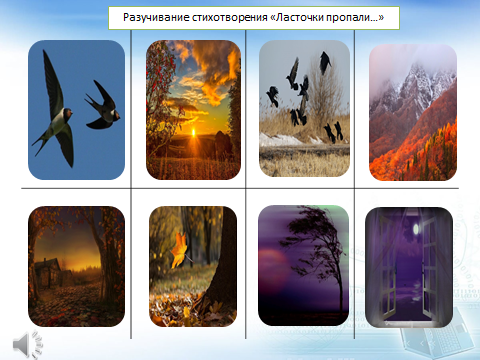 Такой процесс разучивания стихотворения становится интересным и быстрым. У детей при этом повышается мотивация к образовательной деятельности, интерес к занятиям, появляются положительные эмоции.                                                                                                                  Кроме того, технологию инфографики мы можем использовать при составлении рассказов или пересказе художественных произведений. 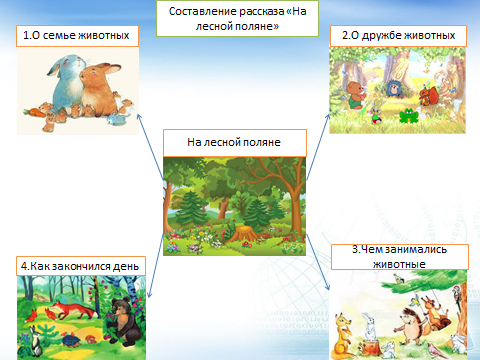 Дети, пользуясь планом в виде ярких красочных картинок, с легкостью и удовольствием составляют собственные рассказы, сказки или пересказывают произведения.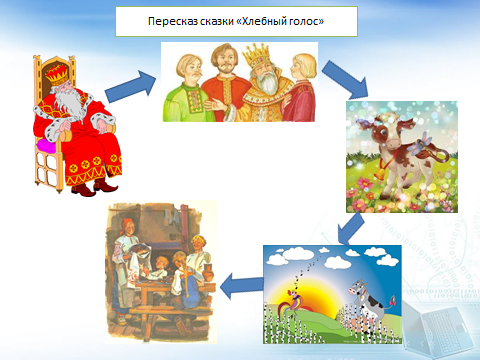 От нашего мастерства зависит, каким «выпорхнет» ребенок из детского сада: и мы должны верить, что он будет творческим, любознательным, мыслящим человеком, готовым осознано делать выбор и нести ответственность за него. СПИСОК ИСПОЛЬЗОВАННЫХ ИСТОЧНИКОВ Детская инфографика как способ визуализации учебного материала в образовательном пространстве ДОО (интернет-ресурс) - https://infourok.ru/detskaya-infografika-kak-sposob-vizualizacii-uchebnogo-materiala-v-obrazovatelnom-prostranstve-doo-4370427.html